InleidingVoor je ligt de BPV wijzer met daarin de oefenopdrachten van het Consortium onderwijs. In deze reader wordt uitgelegd hoe we de oefenopdrachten vorm geven binnen het onderwijs en de BPV.Verder wordt er uitleg gegeven over het opstellen van je POP en PAP.Je hebt je vaardighedenlijst nodig tijdens je BPV. Deze mag je af laten tekenen wanneer je onder begeleiding handelingen hebt uitgevoerd. De ABC oefenopdrachten werkprocessenJe zit nu in leerjaar 3. In leerjaar 1 en 2 hebben je al gewerkt met het Kwalificatiedossier VP 2016. Daarin staat beschreven wat je allemaal moet kennen en kunnen voor het beroep waarvoor je gekozen hebt. In het kwalificatiedossier staan de kerntaken van het beroep. Een voorbeeld hiervan is: Bieden van zorg en begeleiding in het verpleegkundig proces. Zo’n kerntaak bestaat uit een aantal werkprocessen. Elk werkproces beschrijft een onderdeel van je beroep. Een voorbeeld hiervan is: Neemt een anamnese af en stelt een verpleegkundige diagnose.Per werkproces zijn er oefenopdrachten.Vanuit het Kwalificatiedossier wordt er met de volgende kerntaken en  werkprocessen gewerkt:Kerntaak 1: B1-K1: Bieden van zorg en begeleiding in het verpleegkundig proces.VP-B-K1-W1: 		Neemt een anamnese af en stelt een verpleegkundige diagnoseVP-B-K1-W2: 		Onderkent dreigende of bestaande gezondheidsproblemenVP-B-K1-W3: 		Stelt een verpleegplan opVP-B-K1-W4: 		Biedt persoonlijke verzorging en monitort welbevindenVP-B-K1-W5: 		Voert verpleegtechnische handelingen uitVP-B-K1-W6: 		Begeleidt een zorgvragerVP-B-K1-W7: 		Geeft voorlichting, advies en instructieVP-B-K1-W8: 		Reageert op onvoorziene en crisissituatiesVP-B-K1-W9: 		Coördineert de zorgverlening van individuele zorgvragersVP-B-K1-W10: 		Evalueert en legt de verpleegkundige zorg vastKerntaak 2: B1-K2: Werken aan kwaliteit en deskundigheid.VP-B-K2-W1: 		Werkt aan de eigen deskundigheidVP-B-K2-W2: 		Werkt samen met andere beroepsgroepen in de zorgVP-B-K2-W3: 		Werkt aan het bevorderen en bewaken van kwaliteitszorgVP-B-K2-W4:                        Begeleidt nieuwe collega’s, stagiaires en vrijwilligers.Profiel 4 Branche GHZP4-K1-W1:		Ondersteunt en begeleidt bij het ontwikkelen en behouden van vaardigheden.P4-K1-W2:		Communiceert met en begeleidt doelgroepen in GHZ.P4-K1-W3:		Begeleidt een groep zorgvragers en naastbetrokkenen. Alle opdrachten uit de Digibib bestaan uit een A, B en C variant. De A opdracht is op begin niveau: kennis en toepassing, de C variant op eindniveau integreren verbeteren. De opdrachten zijn ontwikkelgericht.De dikgedrukte werkprocessen zijn degene waar je in de  bpv in leerjaar 3  aan gaat werken.Sommige opdrachten maak je op school en sommige opdrachten voer je uit op de bpv. De wegwijzerAlle oefenopdrachten zijn opgebouwd volgens de Wegwijzer.De Wegwijzer is een hulpmiddel om een oefenopdracht uit te voeren en bestaat uit vijf stappen:OriënterenPlannenUitvoerenControlerenReflecterenBij elke stap word je geholpen door vragen en/of tips.Soorten opdrachten en bewijsstukkenOpdrachten:Er zijn verschillende soorten opdrachten, bijvoorbeeld:de uitvoering in de praktijk of in simulatie op de schoolhet maken van een product (bijvoorbeeld een plan van aanpak)het geven van een presentatiehet schrijven van een verantwoordingsverslaghet voeren van een gesprekBewijsstukken:Bij elke opdracht staat beschreven welke bewijsstukken je moet inleveren. Wanneer en hoe je deze moet inleveren spreek je af met je begeleider(s) op school en/of in de BPV.Voorbeelden van bewijsstukken:de ingevulde feedbacklijst, bijvoorbeeld van de gedragsobservatie, gesprek of presentatie.beroepsproduct, bijvoorbeeld een plan van aanpak.verantwoordingsverslag.Criteria verslag: per werkproces wordt één verslag ingeleverd (dus bij 3 opdrachten mag je ze samenvoegen in één verslag).FeedbacklijstOp deze lijst vult je werkbegeleider of docent in of je aan de je criteria voldoet van de oefenopdracht.De feedback wordt gegeven op de driepuntsschaal:  'ja, soms, niet of nauwelijks waargenomen'.Er is dus geen sprake van een beoordeling met een voldoende/onvoldoende. Het is de bedoeling om aan te geven of je het gewenste (gedrag) hebt laten zien.Wanneer er meerdere begeleiders zijn, vullen zij beiden hun deel van de lijst in. Je krijgt een waardering per criterium. Een voorbeeld van een criterium is: luistert aandachtig naar de cliënt.AttitudebeoordelingslijstDe attitudebeoordelingslijst richt zich op jouw houding en gedrag gekoppeld aan de werkprocessen waarmee je deze BPV periode aan de slag bent.
Aan het einde van je BPV periode wordt deze ingevuld door de werkbegeleider en neem je hem mee naar school.POP/PAP/PlanningsschemaHet POP gaat over persoonlijke leerdoelen.
Het PAP zijn de activiteiten die je doet om je persoonlijke leerdoel te behalen.In het planningsschema neem je al je activiteiten mee , dus ook die je voor het behalen van je werkproces en je keuzedeel moet plannen. Dit is dus een totaaloverzicht van alle activiteiten die je moet doen tijdens je BPV periode.Op school wordt je een format aangeboden en wordt besproken hoeveel leerdoelen je moet opstellen. Dit format gebruik je tijdens je stage en bespreek je samen met je planningsschema met de werkbegeleider.Oefenopdracht W3 (C): Stelt een verpleegplan op https://digibib.consortiumbo.nl/uitgave/57854/Bron: Zorgpad plannen van zorgJe beschrijft de methodiek en systematiek die de instelling gebruikt.Oefenopdracht W5 (C): Voert verpleegtechnische handelingen uithttps://digibib.consortiumbo.nl/uitgave/58373/ VPK = verpleegkundig vaardigheidsonderwijsJe werkt met een boekje vaardighedenlijsten. De handelingen die op je op school hebt gehad en die afgetekend zijn mag je op stage onder begeleiding uitvoeren en af laten tekenen.In het boekje vaardighedenlijsten staan alle instructies rondom het aanleren van vaardigheden op de BPV die je nog niet op school hebt gehad. Oefenopdracht W7 (C): Geeft voorlichting advies en instructiehttps://digibib.consortiumbo.nl/uitgave/57839/ Oefenopdracht W8 (C): Reageert op onvoorziene en crisis situatieshttps://digibib.consortiumbo.nl/uitgave/57848/ Oefenopdracht W9 (B): Coördineert de zorgverlening van individuele zorgvragershttps://digibib.consortiumbo.nl/uitgave/58145/ Oefenopdracht W10 (C): Evalueert en legt de verpleegkundige zorg vasthttps://digibib.consortiumbo.nl/uitgave/101774/ Oefenopdracht W1-K2-W1 (B): Werkt aan eigen deskundigheidhttps://digibib.consortiumbo.nl/uitgave/58150/ Oefenopdracht P4-K1-W1 (A): Ondersteunt en begeleidt bij het ontwikkelen en behouden van vaardigheden  https://digibib.consortiumbo.nl/uitgave/61398/Oefenopdracht P4-K1-W1 (B): Ondersteunt en begeleidt bij het ontwikkelen en behouden van vaardigheden  https://digibib.consortiumbo.nl/uitgave/61401/Oefenopdracht P4-K1-W1 (C): Ondersteunt en begeleidt bij het ontwikkelen en behouden van vaardigheden  https://digibib.consortiumbo.nl/uitgave/61404/Oefenopdracht P4-K1-W2 (A): Communiceert en begeleidt groepen in de GHZhttps://digibib.consortiumbo.nl/uitgave/61406/Oefenopdracht P4-K1-W2 (B): Communiceert en begeleidt groepen in de GHZhttps://digibib.consortiumbo.nl/uitgave/61409/Oefenopdracht P4-K1-W2 (C): Communiceert en begeleidt groepen in de GHZhttps://digibib.consortiumbo.nl/uitgave/61412/Oefenopdracht P4-K1-W3 (A): Begeleidt een groep zorgvragers en naastbetrokkenen.https://digibib.consortiumbo.nl/uitgave/61721/Oefenopdracht P4-K1-W3 (B): Begeleidt een groep zorgvragers en naastbetrokkenen.https://digibib.consortiumbo.nl/uitgave/61724/Oefenopdracht P4-K1-W3 (C): Begeleidt een groep zorgvragers en naastbetrokkenen.https://digibib.consortiumbo.nl/uitgave/61727/BijlageIn de bijlage op de volgende pagina’s vind je de feedbacklijsten. Laat deze lijsten aftekenen. Ze mogen namelijk NIET digitaal afgetekend worden.
Je kunt de feedbacklijsten indien nodig ook printen via de digibibBeoordelingBeoordelingBeoordelingop schoolop stage (BPV)productopdracht 1.                    X   Door werkbegeleider Een op- of bijgesteld verpleegplan wat verantwoord is. feedbacklijstXDoor werkbegeleiderFeedbacklijst (volledig ingevuld en ondertekend) met daarin feedback op verpleegplan en het methodisch handelen. BeoordelingBeoordelingBeoordelingop schoolop stage (BPV)productopdracht 1Voorbereiding op school tijdens VPK lessen.XVaardighedenlijst van schoolfeedbacklijstXDoor werkbegeleiderFeedbacklijst met feedback op gedragsobservatie en methodisch lerenBeoordelingBeoordelingBeoordelingop schoolop stage (BPV)productOpdracht 1XVoorlichtingsplan aan individuele zorgvrager + uitvoering + evaluatieOpdracht 2XVoorlichtingsplan aan groep zorgvragers + uitvoering + evaluatieOpdracht 3XXVerantwoordingsverslagfeedbacklijstXDoor werkbegeleiderFeedbacklijst BeoordelingBeoordelingBeoordelingop schoolop stage (BPV)productOpdracht 1XDoor werkbegeleiderLogboek met onvoorziene en crisissituaties zoals beschreven in DigibibfeedbacklijstXDoor werkbegeleiderFeedbacklijst BeoordelingBeoordelingBeoordelingop schoolop stage (BPV)productOpdracht 1X BrancheXDoor werkbegeleiderVerslag Verbeterpunten tav formele en informele zorgfeedbacklijstXDoor werkbegeleiderFeedbacklijst BeoordelingBeoordelingBeoordelingop schoolop stage (BPV)productOpdracht 1XXDoor werkbegeleiderVerantwoordings- verslag n.a.v. evaluatie van geboden zorgfeedbacklijstXDoor werkbegeleiderFeedbacklijst BeoordelingBeoordelingBeoordelingop schoolop stage (BPV)productOpdracht 1Evt. binnenschoolsXDoor werkbegeleiderpresentatie visie van de instelling en hoe deze zichtbaar isfeedbacklijstXDoor werkbegeleiderFeedbacklijst BeoordelingBeoordelingBeoordelingop schoolop stage (BPV)productfeedbacklijstXDoor werkbegeleiderFeedbacklijst (volledig ingevuld en ondertekend) BeoordelingBeoordelingBeoordelingop schoolop stage (BPV)productfeedbacklijstXDoor werkbegeleiderFeedbacklijst (volledig ingevuld en ondertekend) BeoordelingBeoordelingBeoordelingop schoolop stage (BPV)productfeedbacklijstXDoor werkbegeleiderFeedbacklijst (volledig ingevuld en ondertekend) BeoordelingBeoordelingBeoordelingop schoolop stage (BPV)productOpdracht 1PresentatieXPresentatie over de ontwikkelingsfase van de zorgvragerfeedbacklijstXDoor werkbegeleiderFeedbacklijst (volledig ingevuld en ondertekend) BeoordelingBeoordelingBeoordelingop schoolop stage (BPV)productOpdracht 1VerslagXVerslag over communicatie methoden en technieken bij verschillende niveaus van communiceren. feedbacklijstXDoor werkbegeleiderFeedbacklijst (volledig ingevuld en ondertekend) BeoordelingBeoordelingBeoordelingop schoolop stage (BPV)productOpdracht 1XDoor werkbegeleiderCommunicatieplanOpdracht 2XBranche docentXDoor werkbegeleiderVerslag waarin de keuzes die zijn gemaakt bij het opstellen en uitvoeren van het communicatieplan worden verantwoord. feedbacklijstXDoor werkbegeleiderFeedbacklijst (volledig ingevuld en ondertekend) BeoordelingBeoordelingBeoordelingop schoolop stage (BPV)productOpdracht 1XDoor werkbegeleiderOverzicht van interacties in de groep aan de hand van een meetinstrument. feedbacklijstXDoor werkbegeleiderFeedbacklijst (volledig ingevuld en ondertekend) BeoordelingBeoordelingBeoordelingop schoolop stage (BPV)productfeedbacklijstXDoor werkbegeleiderFeedbacklijst (volledig ingevuld en ondertekend) BeoordelingBeoordelingBeoordelingop schoolop stage (BPV)productfeedbacklijstXDoor werkbegeleiderFeedbacklijst (volledig ingevuld en ondertekend) 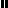 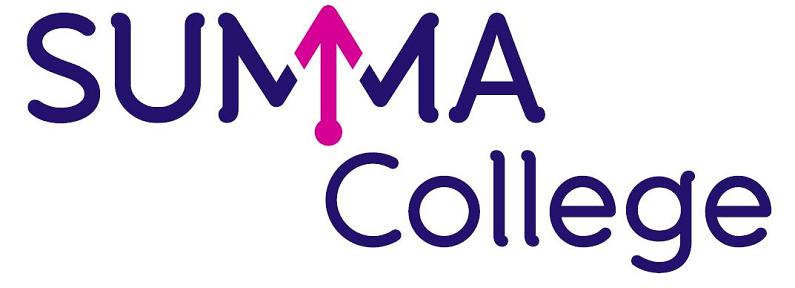 